Uwagi metodyczneInformacje o stanie i strukturze bezrobocia opracowano na podstawie sprawozdawczości Ministerstwa Pracy i Polityki Społecznej (formularz MPiPS – 01).Dane o liczbie bezrobotnych obejmują osoby, które są zarejestrowane w PUP 
w Suwałkach jako bezrobotne, zgodnie z ustawą z dnia 20 kwietnia 2004 r o promocji zatrudnienia i instytucjach rynku pracy (Dz. U. z 2015 roku poz. 149 z późn. zm.).Przez „ludność czynną zawodowo" należy rozumieć zbiorowość składającą się z osób uznanych w/g kwalifikacji GUS za pracujące oraz osoby bezrobotne, 
o których mowa w pkt. 2.Przez „stopę bezrobocia" należy rozumieć procentowy udział liczby bezrobotnych w liczbie ludności czynnej zawodowo / wg. stanu na koniec okresu sprawozdawczego/.Przez „wskaźnik napływu bezrobotnych" /Wn/ należy rozumieć wyrażony w procentach stosunek nowo zarejestrowanych bezrobotnych w danym okresie sprawozdawczym do liczby bezrobotnych wg stanu na koniec poprzedniego okresu sprawozdawczego.Przez „wskaźnik odpływu bezrobotnych" /Wo/ należy rozumieć wyrażony w procentach stosunek liczby bezrobotnych wyrejestrowanych z PUP w Suwałkach w danym okresie sprawozdawczym /odpływ/ do liczby bezrobotnych wg. stanu na koniec poprzedniego okresu sprawozdawczego.Przez „wskaźnik płynności rynku pracy" /Wp/ należy rozumieć wyrażony w procentach stosunek liczby bezrobotnych, którzy podjęli pracę w danym okresie sprawozdawczym do liczby nowo zarejestrowanych bezrobotnych w tym okresie.RYNEK PRACY w grudniu 20151.1 Poziom, dynamika bezrobociaLiczba bezrobotnych zarejestrowanych na dzień 31.12.2015 r. wynosiła 3 344 osoby 
i była wyższa o 70 osób w stosunku do liczby bezrobotnych zarejestrowanych na koniec listopada 2015r. W stosunku do analogicznego okresu roku 2014 była niższa o 448 osób 
(grudzień 2014r. – 3 792 osoby).Na dzień 31 grudnia 2015r. liczba bezrobotnych zamieszkałych w mieście Suwałki wynosiła 2 379 osób, co stanowiło 71,1% ogółu bezrobotnych. Na wsi zamieszkiwało 965 osób, co stanowiło 28,9% ogółu bezrobotnych.Największą liczbę bezrobotnych w grudniu 2015r. odnotowano w gminach:Suwałki 	– 219 osób 		(listopad 2015r. – 210 osób),Filipów 	– 170 osób 		(listopad 2015r. – 163 osoby),Raczki 		– 149 osób 		(listopad 2015r. – 136 osób).Najmniej bezrobotnych odnotowano w gminach:	Rutka Tartak	– 48 osób		(listopad 2015r. – 43 osoby),Bakałarzewo	– 54 osoby 		(listopad 2015r. – 58 osób),Wiżajny 	– 58 osób 		(listopad 2015r. – 57 osób),Jeleniewo 	– 80 osób 		(listopad 2015r. – 71 osób).Ruch bezrobotnych „napływy” i „odpływy” w 2014 i w 2015 roku. Obliczony przez GUS wskaźnik stopy bezrobocia na dzień 31.12.2015 wynosił odpowiednio:powiat suwalski 			- 7,1 % 	(listopad 2015r. - 6,8 %)miasto Suwałki			- 8,4 % 	(listopad 2015r.- 8,0 %)województwo podlaskie		- 11,8 %	(listopad 2015r.- 11,6 %)kraj				- 9,8 % 	(listopad 2015r.- 9,6 %)W 2015 roku zarejestrowano 6 609 osób bezrobotnych, natomiast wyłączono z ewidencji 7 057 osób (analogicznie w 2014 r. „napływ” – 6 933 osoby, „odpływ” – 8 331 osób). 
W analizowanym okresie „napływ” bezrobotnych był niższy o 448 osób w porównaniu do „odpływu” (w analogicznym okresie 2014 roku napływ był niższy o 1 398 osób).Bezrobotni zarejestrowani w 2015 roku: „napływ” 6 609 osób, z tego:zarejestrowani po raz pierwszy – 1 158 osób (17,2 % ogółu zarejestrowanych „napływ”), w analogicznym okresie 2014 r. – 1 040 osób (15,0 %)zarejestrowani po raz kolejny – 5 451 osób (82,5 % ogółu zarejestrowanych „napływ”), w analogicznym okresie 2014 r. –5 893 osoby (85,0 %)Bezrobotni wyłączeni z ewidencji w 2015 roku: „odpływ” 7 057 osób, z tego:podjęcia pracy – 3 639 osób (51,6 % ogółu wyłączeń), w analogicznym okresie 2014 r. – 3 886 osób (46,6 %)niepotwierdzenia gotowości do pracy – 1 488 osób (21,1% ogółu wyłączeń), w analogicznym okresie 2014 r. – 2 041 osób (24,5 %),dobrowolna rezygnacja 884 osoby (12,5% ogółu wyłączeń), w analogicznym okresie 2014 r. –988 osób (11,9 %).Wskaźniki dotyczące ruchu bezrobotnych w grudniu 2015 roku kształtowały się następująco:wskaźnik napływu bezrobotnych	Wn = 18,3 %	 (listopad 2015 Wn = 17,7 %),wskaźnik odpływu bezrobotnych	Wo = 16,1 %	 (listopad 2015 Wo = 13,7 %),wskaźnik płynności rynku pracy	Wp = 51,5 %	 (listopad 2015 Wp = 38,4 %).Wskaźnik zatrudnienia Współczynnik aktywności zawodowej Na podstawie danych statystycznych z ośmiu ostatnich lat można stwierdzić, że liczba zarejestrowanych bezrobotnych w 2007 roku i 2008 spadała. Od 2009 roku odnotowany został poważny wzrost liczby zarejestrowanych bezrobotnych. Natomiast znaczny spadek liczby bezrobotnych dał się zauważyć w 2014 roku, który trwał  w 2015 roku.Liczba zarejestrowanych bezrobotnych na koniec miesiąca grudnia w latach 2007 – 20151.2 Zmiany w poziomie bezrobocia – wyłączenia z ewidencjiAnalizując zmiany w poziomie bezrobocia można stwierdzić, że wyłączenia z ewidencji w okresie 2015 roku, spowodowane były głównie: podjęciami pracy – 51,6% ogółu wyłączeń, następną pozycję stanowiły niepotwierdzania gotowości do pracy i dobrowolne rezygnacje – 33,6%. W analogicznym okresie 2014 roku podjęcia pracy stanowiły 48,4% ogółu, a niepotwierdzania gotowości do pracy i dobrowolna rezygnacja stanowiły – 37,6% ogółu wyłączeń.2. Struktura bezrobotnych2.1 KobietyW okresie 2015 roku zarejestrowały się 3 103 bezrobotne kobiety, (analogicznie 2014 rok – 3 238 kobiet).Na dzień 31.12.2015r. zarejestrowane były 1 733 kobiety, które stanowiły 51,8% ogółu bezrobotnych (analogicznie 2014 rok – 1 929 kobiet, tj. 50,9% ogółu bezrobotnych).Bezrobotne kobiety zamieszkałe w mieście Suwałki w liczbie 1 227 stanowiły 51,6% zarejestrowanych bezrobotnych z terenu miasta.Bezrobotne kobiety zamieszkałe na wsi w liczbie 506 stanowiły 52,4% zarejestrowanych bezrobotnych zamieszkałych na wsi.Wśród ogółu zarejestrowanych bezrobotnych kobiet to:1 511		-	kobiet poprzednio pracujących,65		-	kobiet zwolnionych z przyczyn dotyczących zakładu pracy,283		-	kobiety z prawem do zasiłku,222		-	kobiety dotychczas niepracujące.2.2 Bezrobotni z prawem do zasiłku W okresie 2015 roku zarejestrowało się 1 317 osób z prawem do zasiłku, w tym 702 kobiety, (analogicznie 2014 rok – 1 352 osoby, w tym 691 kobiet).Na dzień 31.12.2015r. liczba bezrobotnych z prawem do zasiłku osiągnęła wielkość 506 osób, co stanowiło 15,1% ogółu zarejestrowanych bezrobotnych (analogicznie 2014 rok – 544 osoby, co stanowiło 14,3% ogółu bezrobotnych).Zamieszkali w mieście z prawem do zasiłku w liczbie 400 osób, stanowili 16,8% zarejestrowanych bezrobotnych z miasta. Bezrobotni z terenów wiejskich z prawem do zasiłku w liczbie 106 osób, stanowili 
11,0% bezrobotnych zamieszkałych na wsi.2.3 Zarejestrowani bezrobotni według wieku (stan na dzień 31.12.2015r. 
i 31.12.2014r.)Zarejestrowani bezrobotni wg wieku - stan na dzień 31.12.2015r.Analizując wiek zarejestrowanych bezrobotnych można stwierdzić, iż najwięcej bezrobotnych było w trzech przedziałach wiekowych:25-34 lata ( 904 osoby), stanowili 27,0 % ogółu zarejestrowanych. 
W grupie tej:długotrwale bezrobotni stanowili 				39,6%, posiadający co najmniej jedno dziecko do 6 roku życia	26,2%, bezrobotni niepełnosprawni stanowili 			4,0%, bezrobotni do 30 roku życia stanowili 			58,5%,45-54 lata ( 636 osób), stanowili 19,0 % ogółu zarejestrowanych bezrobotnych. 
W grupie tej:długotrwale bezrobotni stanowili 				55,2%, posiadający co najmniej jedno dziecko do 6 roku życia	1,1%, bezrobotni niepełnosprawni stanowili			17,0%, bezrobotni powyżej 50 roku życia stanowili			54,1%,35-44 lata ( 569 osób), stanowili 17,0 % ogółu zarejestrowanych. 
W grupie tej:długotrwale bezrobotni stanowili 				49,7%, posiadający co najmniej jedno dziecko do 6 roku życia	13,0%, bezrobotni niepełnosprawni stanowili 	 		8,3%, 2.4 Zarejestrowani bezrobotni według poziomu wykształcenia (stan na dzień 31.12.2015r. i 31.12.2014r.)Zarejestrowani bezrobotni wg wykształcenia – stan na dzień 31.12.2015r.Po przeanalizowaniu poziomu wykształcenia zarejestrowanych bezrobotnych można stwierdzić, iż najwięcej bezrobotnych było w trzech grupach wykształcenia:wykształcenie gimnazjalne i poniżej (947 osób), stanowili 28,3 % ogółu zarejestrowanych. 
W grupie tej:długotrwale bezrobotni stanowili 				54,9%, osoby do 30 roku życia stanowili				25,4%, bezrobotni niepełnosprawni stanowili			13,9%, osoby powyżej 50 roku życia stanowili 			38,0%, osoby do 25 roku życia stanowili 				15,0%.wykształcenie policealne i średnie zawodowe (742 osoby), stanowili 22,2 % ogółu zarejestrowanych bezrobotnych.W grupie tej:długotrwale bezrobotni stanowili 				41,9%, osoby do 30 roku życia stanowili				31,1%, bezrobotni niepełnosprawni stanowili			11,6%, osoby powyżej 50 roku życia stanowili 			34,0%, osoby do 25 roku życia stanowili 				18,3%.wykształcenie zasadnicze zawodowe (736 osób), stanowili 22,0 % ogółu zarejestrowanych.W grupie tej:długotrwale bezrobotni stanowili 				50,1%, osoby do 30 roku życia stanowili				18,3%, bezrobotni niepełnosprawni stanowili			13,5%, osoby powyżej 50 roku życia stanowili 			41,3%, osoby do 25 roku życia stanowili 				12,1%.2.5 Bezrobotni według stażu pracy i czasu pozostawania bez pracy w miesiącach (stan na dzień 31.12.2015r.)wśród zarejestrowanych bezrobotnych największą populację stanowili bezrobotni z krótkim stażem pracy, tj. od 1-5 lat, stanowili 23,8% ogółu zarejestrowanych. W grupie tej:długotrwale bezrobotni stanowili				45,2%,osoby do 30 roku życia stanowili				41,1%,bezrobotni niepełnosprawni stanowili			8,1%,bezrobotni powyżej 50 roku życia stanowili 		14,2%,bezrobotni do 25 roku życia stanowili 			15,6%. kolejną grupą są osoby o stażu do 1 roku – stanowili 22,3% ogółu zarejestrowanych bezrobotnych. 
W grupie tej:długotrwale bezrobotni stanowili 				45,7%, osoby do 30 roku życia stanowili				55,9%,bezrobotni niepełnosprawni stanowili			7,5%, osoby powyżej 50 roku życia stanowili 			14,9%, osoby do 25 roku życia stanowili 				27,2%.2.6 Osoby w wybranych kategoriach wg stanu na dzień 31.12.2015r. i 31.12.2014r. 3. Zwolnienia z przyczyn dotyczących zakładów pracyW okresie 2015 roku zarejestrowały się 232 osoby zwolnione z przyczyn dotyczących zakładu pracy. Na dzień 31.12.2015r. liczba bezrobotnych zwolnionych z przyczyn dotyczących zakładu pracy wynosiła 115 osób, w tym 65 kobiet (analogicznie 2014r. – 153 osoby, w tym 92 kobiety).W okresie 2015 roku trzy zakłady pracy zgłosiły zwolnienia grupowe z przyczyn dot. zakładu pracy:PKO BP 			1 osoba,PPUH „MEBLET” 		37 osób,PPMD KRUSZBET S.A.		54 osób.4. Pośrednictwo pracy4.1 Oferty pracyNa podstawie danych Wojewódzkiego Urzędu Statystycznego na suwalskim rynku pracy w 2015 roku funkcjonowały 8 853 podmioty gospodarcze, z czego 6 930 (78,3%) na terenie miasta Suwałki, zaś 1 923 (21,7% ) na terenie powiatu suwalskiego.W stosunku do 2014 roku  liczba podmiotów zmniejszyła się o 36 (w 2014 roku zarejestrowanych było 8 889 podmiotów). Największy spadek odnotowano w sekcjach: handel hurtowy i detaliczny, naprawa pojazdów samochodowych, wyłączając motocykle o 42, przetwórstwo przemysłowe o 30, budownictwo o 14, edukacja o 12 podmiotów.Pomimo spadku w 2015 roku ogólnej liczby podmiotów, to w następujących sekcjach odnotowano wzrost: działalność usługowa o 28; transport i gospodarka magazynowa o 24; opieka zdrowotna i pomoc społeczna o 20; działalność w zakresie usług administrowania 
i działalność wspierająca o 20; działalność związana z obsługą rynku nieruchomości o 15; działalność związana z zakwaterowaniem i usługami gastronomicznymi o 12; informacja 
i komunikacja o 11 podmiotów. Podmioty gospodarki narodowej zarejestrowane w rejestrze REGON wg sekcji PKD(stan na dzień 31.12.2014r.)Na suwalskim rynku najwięcej podmiotów działa w następujących sektorach:- handel hurtowy i detaliczny					- 26,3%,- budownictwo						- 11,0%,- transport i gospodarka magazynowa 			- 8,3%,- przetwórstwo przemysłowe 				- 8,2%,- działalność profesjonalna , naukowa i techniczna		- 8,2%,- pozostała działalność usługowa 				- 8,2%,-opieka zdrowotna i pomoc społeczna 			- 6,4%Dominacja powyższych branż ma swoje odzwierciedlenie w zgłaszanych do PUP miejscach pracy. Podmioty gospodarki narodowej zarejestrowane w rejestrze REGON wg liczby pracujących w 2015r. W ogólnej liczbie podmiotów gospodarczych funkcjonujących na terenie działania Powiatowego Urzędu Pracy najwięcej funkcjonuje małych podmiotów stanowią one 96,0%. Znaczna ich część to podmioty jednoosobowe lub tzw. firmy rodzinne nie zatrudniające. Podmioty średnie  stanowią 3,0%, a tylko 1,0% stanowią  podmioty dużeW okresie 2015 roku zakłady zgłosiły 2 171 miejsc pracy i miejsc aktywizacji zawodowej, w tym 818 miejsc pracy i miejsc aktywizacji zawodowej subsydiowanej, (w 2014 rok – 1 632 miejsca pracy i miejsca aktywizacji zawodowej, w tym 685 miejsc pracy i miejsc aktywizacji zawodowej subsydiowanej). Z ogółu zgłoszonych miejsc to:zatrudnienie lub inna praca zarobkowa – 1 743 miejsca (tym 390 miejsc pracy subsydiowanej tj. prace interwencyjne, roboty publiczne, podjęcia pracy w ramach refundacji kosztów zatrudnienia bezrobotnych, bonu zatrudnieniowego)miejsca aktywizacji zawodowej subsydiowanej – 428 miejsc, z czego:376 miejsc na staż,6 miejsc na przygotowanie zawodowe dorosłych,46 miejsc na prace społecznie użyteczne.Zgłoszone miejsca pracy i miejsca aktywizacji zawodowej:- z sektora publicznego zgłoszono 		 - 319 miejsc,- z sektora prywatnego zgłoszono 		 - 1 852 miejsca.Dla osób niepełnosprawnych w 2015 roku zakłady zgłosiły 71 miejsc pracy i aktywizacji zawodowej, w tym 5 miejsc subsydiowanych.W 2015 roku najwięcej miejsc pracy wg branż i zawodów zgłoszono:W celu pozyskania ofert pracy, nawiązania współpracy oraz monitorowania lokalnego rynku pracy pośrednicy pracy odbyli 250 wizyt w zakładach pracy.Pod potrzeby zakładów pracy zorganizowano 10 Giełd pracy ( na stanowiska: kucharz małej gastronomii, pomoc kuchenna, kierownik ds. marketingu, konserwator zieleni, pracownik ochrony/dozorca, pomoc piekarza, lakiernik i sprzedawca w branży rolniczej, pomocnik produkcji), w których udział wzięło 233 osoby, zatrudniono 42 osoby.W miesiącu październiku na zlecenie Powiatowego Urzędu Pracy w Suwałkach przez firmę „ALSTAT” zostało przeprowadzone badanie kwestionariuszowe przedsiębiorstw 
w ramach monitoringu zawodów deficytowych i nadwyżkowych w mieście Suwałki i powiecie suwalskim na próbie badawczej 155 podmiotów z miasta i powiatu.Celem głównym badania rynku pracy w powiecie była diagnoza stanu aktualnego oraz prognoza przyszłej sytuacji w zakresie popytu na pracę. Analizowano również popyt na pracę oraz zapotrzebowanie na kwalifikacje i umiejętności na lokalnym rynku pracy oraz możliwości aktywizacji osób bezrobotnych za pośrednictwem lokalnych pracodawców. Badano także przedsiębiorców w zakresie planów zatrudnieniowych w kolejnych latach oraz metod poszukiwania kandydatów do pracy.Z badań wynika, że w roku bieżącym 57,4% pracodawców utrzymywało stan zatrudnienia w przedsiębiorstwie na takim samym poziomie, 31,6% pracodawców odnotowało dodatnie saldo zatrudnienia, 11,0% pracodawców zmniejszyło zatrudnienie.W 2016 roku 73,6% pracodawców planuje utrzymać zatrudnienie na takim samym poziomie, 23,2% pracodawców  zwiększy zatrudnienie, natomiast redukcję zatrudnienia w przyszłym roku przewiduje 3,2% pracodawców. Pracodawcy będą zwiększać zatrudnienie w następujących zawodach: kierowca, pracownik biurowy, pracownik fizyczny, sprzedawca, stolarz.Najczęściej wykorzystywane sposoby poszukiwania kandydatów do pracy przez pracodawców to: z polecenia znajomych, za pośrednictwem powiatowego urzędu pracy oraz umieszczanie ogłoszeń w intrenecie.Raport daje możliwość uzyskania informacji dla wszystkich uczestników rynku pracy, między innymi w wyznaczaniu kierunków szkolenia bezrobotnych, usprawnienia poradnictwa zawodowego oraz ułatwienia realizacji programów aktywizujących osoby bezrobotne w celu promowania ich zatrudnienia.4.2 W sieci EURESW okresie 2015 roku Urząd dysponował 799 ofertami pracy / 5611 wakatami w ramach sieci EURES (analogicznie 2014 r. 773 ofertami pracy / 3711 wakatów).Oferty pochodziły z następujących krajów EOG: Wielka Brytania, Norwegia, Irlandia, Szwecja, Dania, Niemcy, Belgia, Holandia, Hiszpania, Czechy, Słowacja, Słowenia, Włochy, Malta, Łotwa i Litwa.Oferty dotyczyły między innymi zawodów i branż:hotelarsko-gastronomicznej (kucharz/kucharka, kelner/kelnerka, animator czasu wolnego);metalowej (operator maszyn CNC, ślusarz, tokarz, spawacz);medycznej (pielęgniarka/pielęgniarz, opiekun osób starszych, opiekunka środowiskowa);budowlanej (dekarz/blacharz, stolarz budowlany, malarz, hydraulik, pracownik budowlany, operator wózka widłowego, pracownik magazynu, zbrojarz-betoniarz);samochodowej (malarz/lakiernik samochodowy, mechanik samochodowy, kierowca autobusu. Kierowca kat C+E);spożywczej (rzeźnik, pracownik przetwórni drobiu);pracy sezonowej (pracownik do zbioru: owoców, warzyw, pieczarek, pracownik szklarni – uprawa róż, pracownik pomocniczy do uprawy winorośli, dojarz, pracownik leśny);inne (szwacz/szwaczka, przewodnik wycieczek, nauczyciel przedszkola, pracownik magazynu, pakowacz, pracownik banku, pracownik w fabryce obuwia, listonosz, pracownik produkcji, pracownik sieci McDonald’s, monter wiązek kablowych).W analizowanym okresie z usług pośrednictwa EURES skorzystało 257 osób bezrobotnych i poszukujących pracy.Dnia 30 października 2015 roku w Powiatowym Urzędzie Pracy odbyła się wideokonferencja z cyklu bezpieczne wyjazdy do pracy za granicą. Konferencję poprowadził Doradca EURES z urzędu pracy w Oslo. Konferencja została zorganizowana we współpracy z WUP w Białymstoku.4.3 Podjęcia pracyW okresie 2015 roku pracę podjęło 3 749 osób, w tym 1851 kobiet (analogicznie 2014r. – 3 886 osób, w tym 2006 kobiet).4.4 Bezrobotni pobierający dodatek aktywizacyjny W okresie 2015 roku 307 osób bezrobotnych posiadających prawo do zasiłku podjęło zatrudnienie z własnej inicjatywy, a tym samym nabyły prawo do dodatku aktywizacyjnego.Na dzień 31.12.2015r. 35 osób było uprawnionych do otrzymywania dodatku aktywizacyjnego (analogicznie 2014r. – 43 osoby).5. Poradnictwo zawodoweW okresie 2015 roku w ramach poradnictwa zawodowego:5 253 osoby zostało objęte Indywidualnym Planem Działania,udzielono 669 informacji indywidulanych,112 osób uczestniczyło w dziesięciu poradach grupowych, z tego 11 osób bezrobotnych wzięło udział w poradzie grupowej „Indywidualny plan działania + Autoprezentacja” w ramach kolejnej edycji Ogólnopolskiego Tygodnia Kariery 2015.udzielono 1 234 porady indywidualne,udzielono siedmiu informacji grupowych , w których uczestniczyło 136 osób. W ramach w/w informacji grupowych odbyły się trzy spotkania z uczniami szkół 
tj. Publicznego Gimnazjum w Słobódce, Zespołu Szkół Sióstr Salezjanek w Suwałkach, Technikum nr 4 Zespołu Szkół nr 4 w Suwałkach.Ponadto 293 osoby poszukujące pracy (niezarejestrowane w PUP) skorzystało 
z indywidualnej informacji.6. Profile pomocyW okresie 2015 roku doradcy klienta indywidualnego ustalili 5 387 profili pomocy, z czego:I profil pomocy 	 – 201 osobomII profil pomocy 	 – 4 066 osobomIII profil pomocy 	 – 1 120 osobom.Na dzień 31.12.2015 w ewidencji urzędu było 3 006 osób bezrobotnych z ustalonym profilem pomocy w tym:I profilem 		- 96 osób ( 3,2% ogółu sprofilowanych osób),II profilem 		- 1 780 osób ( 59,2% ogółu sprofilowanych osób),III profilem 		- 1 130 osób ( 37,6% ogółu sprofilowanych osób).7. Aktywizacja zawodowa bezrobotnych przy udziale środków Funduszu Pracy i innych środków finansowych Przyznana na początku 2015 r. kwota środków z Funduszu Pracy na finansowanie programów na rzecz promocji zatrudnienia, łagodzenia skutków bezrobocia i aktywizacji zawodowej wynosi 8 345 700,00 zł. w tym:na realizację ustawowych form aktywizacji zawodowej – 5 285 800,00 złna realizację projektu w ramach Programu Operacyjnego Wiedza, Edukacja, Rozwój – 
1 803 700,00 złna realizację projektu w ramach Regionalnego Programu Operacyjnego 2014-2020 – 
1 256 200,00 zł.Z rezerwy Ministra Pracy i Polityki Społecznej pozyskano środki w kwocie 1 268 400,00 zł, 
z tego:  146 000,00 zł na aktywizację zawodową osób bezrobotnych do 25 roku życia (bon na zasiedlenie, dotacje na rozpoczęcie działalności gospodarczej),207 900,00 zł z przeznaczeniem na dotacje za założenie lub przystąpienie do spółdzielni socjalnej,138 100,00 zł na programy aktywizacji osób bezrobotnych w wieku powyżej 50 roku życia,224 100,00 zł na programy aktywizacji osób bezrobotnych będących w szczególnej sytuacji na rynku pracy216 100,00 zł na program aktywizacji osób bezrobotnych w wieku 30 – 50 lat,336 200,00 zł na program aktywizacji osób bezrobotnych do 30 roku życia.W formie Krajowego Funduszu Szkoleniowego środki finansowe w kwocie 500 000,00 zł na finansowanie działań na rzecz kształcenia ustawicznego pracowników i pracodawców (w wieku powyżej 45 roku życia).Na realizację zadań związanych z rehabilitacją zawodową i zatrudnieniem osób niepełnosprawnych przyznano z PFRON środki finansowe w ogólnej kwocie 120 000,00 zł:MOPS 	- 85 000,00 złPCPR 	- 35 000,00 złOgólna kwota środków finansowych wynosi 10 234 100,00 złW okresie 2015 roku aktywizacją zawodową z udziałem środków Funduszu Pracy, Europejskiego Funduszu Społecznego i PFRON objęto 1265 osób bezrobotnych i poszukujących pracy (tym 133 osoby z umów z 2014 roku).W poszczególnych aktywnych programach rynku pracy aktywizacja zawodowa przedstawia się następująco:staże 		 								- 371 osób,w tym bon stażowy 						- 20 osób,w tym program specjalny 					- 20 osób,prace interwencyjne 								- 264 osoby,szkolenia 									- 139 osób, w tym bon szkoleniowy 					- 4 osobydotacje na podjęcie działalności gospodarczej 				- 128 osób,w tym na założenie spółdzielni socjalnej 			- 5 osób,podjęcie pracy w ramach refundacji kosztów zatrudnienia bezrobotnego				-								- 118 osób,roboty publiczne 								- 73 osoby,w tym program specjalny 					- 20 osóbprace społecznie użyteczne 							- 55 osób,w tym PAI 							- 10 osób podjęcie pracy poza miejscem zamieszkania w ramach bonu na zasiedlenie 											- 42 osoby,dofinansowanie wynagrodzenia za osoby powyżej 50 roku życia 		- 20 osób,refundacja składek dla spółdzielni socjalnej 					- 20 osób,przygotowanie zawodowe dorosłych 					- 14 osób.podjęcie pracy w ramach bonu zatrudnieniowego				- 10 osób,studia podyplomowe								- 6 osób,podjęcie działalności gospodarczej lub podjęcie pracy w ramach refundacji kosztów zatrudnienia w ramach środków PFRON 					- 3 osoby,stypendia z tytułu nauki 							- 2 osoby.Stosując w/w formy aktywizacji Urząd realizował w 2015 roku  następujące programy i projekty:Program Aktywizacja i Integracja skierowany do osób bezrobotnych z ustalonym III profilem pomocy, korzystających ze świadczeń pomocy społecznej, realizujących kontrakt socjalny. Program obejmował zajęcia w zakresie integracji i aktywizacji zawodowej w ramach prac społecznie użytecznych dla 10 osób. Okres realizacji kwiecień – maj 2015 r.Program specjalny 1/2015- skierowany do osób z ustalonym III profilem pomocy. 
W ramach tego programu 20 osób skierowano na roboty publiczne, 20 osób na staże. W celu dodatkowego wsparcia pracodawców i minimalizacji kosztów zatrudnienia zastosowano specyficzny element wspierający zatrudnienie tj. refundację zakupu ubrania/odzieży i obuwia roboczego. Okres realizacji kwiecień 2015r. – grudzień 2015r.Program „Aktywizacja osób młodych pozostających bez pracy w powiecie suwalskim i mieście Suwałki (I)” w ramach Osi Priorytetowej I – osoby młode na rynku pracy Programu Operacyjnego Wiedza Edukacja Rozwój 2014 – 2020. Planowana liczba osób w projekcie to 158 osób bezrobotnych w wieku do 30 roku życia. Działania aktywizacyjne w projekcie: poradnictwo zawodowe, pośrednictwo pracy, staże, prace interwencyjne, bon na zasiedlenie, dotacje na rozpoczęcie działalności gospodarczej. W projekcie udział wzięło 175 osób. Okres realizacji kwiecień – grudzień 2015 rok.Projekt „Aktywizacja osób od 30 roku życia pozostających bez pracy w powiecie suwalskim i mieście Suwałki (I) realizowanym w ramach Regionalnego Programu Operacyjnego Województwa Podlaskiego na lata 2015-2020 Oś Priorytetowa II – Przedsiębiorczość i aktywność zawodowa, Działanie 2.1 Zwiększenie zdolności zatrudnieniowej osób pozostających bez zatrudnienia oraz osób poszukujących pracy, przy wykorzystaniu aktywnej polityki rynku pracy oraz wspieranie mobilności zasobów pracy. Planowana liczba osób w projekcie to 92 osoby bezrobotne w wieku od 30 roku życia. Działania aktywizacyjne w projekcie: poradnictwo zawodowe, pośrednictwo pracy, staże, dotacje na rozpoczęcie działalności gospodarczej, refundacje kosztów doposażenia i wyposażenia nowego stanowiska pracy. W 2015 roku 99 osób rozpoczęło udział w projekcie. Okres realizacji lipiec 2015 – marzec 2016r.W ramach zadań realizowanych z Krajowego Funduszu Szkoleniowego urząd zawarł 
z 61 pracodawcami umowy na sfinansowanie działań na rzecz kształcenia ustawicznego 
684 pracowników. Są to:Szpital Wojewódzki 						- 403 pracowników,PKS w Suwałkach 						- 45 pracowników,Malow Sp. z o.o. 						- 34 pracowników,PEC Sp. z o.o. 							- 28 pracowników,„MONA-KONTRA” Sp. z o.o. Suwałki 			- 26 pracowników,Zespół Szkół Technicznych 			-		- 15 pracowników,Suwalski Ośrodek Doskonalenia Nauczycieli 		- 13 pracowników,Placówka Opiekuńczo Wychowawcza 			- 10 pracowników,Miejski Ośrodek Pomocy Społecznej w Suwałkach		- 8 pracowników,Agencja Rozwoju „ARES” SA 					- 5 pracowników,Usługi Gastronomiczne „SMAKUŚ” 				- 5 pracowników,Poczta Polska S.A. z siedzibą w Warszawie 			- 5 pracowników,Urząd Miasta w Suwałkach 					- 5 pracowników,„IMBUD” Ryszard Góral Suwałki 				- 4 pracowników,Zespół Szkół nr 1 w Suwałkach				- 4 pracowników,Zespół Szkół nr 8 w Suwałkach 				- 4 pracowników,Muzeum Okręgowe w Suwałkach 				- 3 pracowników,Przedsiębiorstwo Gospodarki Komunalnej 			- 3 pracowników,Centrum Ceramiki Budowlanej „IMPORTEX”		- 3  pracowników,Gminny Ośrodek Pomocy Społecznej w Filipowie		- 2 pracowników,Zakład Kamieniarski „NAGLIK’ Suwałki 			- 2 pracowników,Gmina Suwałki 						- 2 pracowników,Zespół szkół im. Lotników Polskich w Płocicznie Tartak 	- 2 pracowników,Polskie Stowarzyszenie na Rzecz Osób z Upośledzeniem Umysłowym Filipów 									- 2 pracowników,Urząd Gminy Bakałarzewo 					- 2 pracowników,GOPS Bakałarzewo 						- 2 pracowników,Specjalny Ośrodek Szkolno-Wychowawczy w Suwałkach 	- 2 pracowników,Przedsiębiorstwo Wielobranżowe „KRAM”			- 2 pracowników,Cech Rzemieślników i Przedsiębiorców Suwałki 		- 2 pracowników,Agencja Nieruchomości Rolnych Filia w Suwałkach 		- 2 pracowników,Biuro Rachunkowe Łucja Osiecka Suwałki 			- 2 pracowników,Rewident – Consulting Sp. z o.o. Suwałki 			- 2 pracowników,Zespół Biegłych Rewidentów „SPEC” Sp. z o.o. 		- 2 pracowników,Zarząd Budynków Mieszkalnych 				- 2 pracowników,Komenda Miejska Policji 					- 1 pracownik,Zespół Szkół Centrum Kształcenia Rolniczego im. W. Witosa w Suwałkach 									- 1 pracownik,Dom Pomocy Społecznej Kalina 				- 1 pracownik,Salon Fryzjersko Kosmetyczny „KOSMYK” 			- 1 pracownik,Biuro Rachunkowe „SIGNUM” 				- 1 pracownik,Zespół Szkół nr 7 w Suwałkach				- 1 pracownik,„BILBIN – Transport” Sp. Jawna Suwałki 			- 1 pracownik,Sąd Rejonowy w Suwałkach 					- 1 pracownik,Suwalska Izba Rolniczo – Turystyczna 			- 1 pracownik,Wojewódzki Ośrodek Ruchu Drogowego 			- 1 pracownik,„AnDAR” Dariusz Andruczyk Raczki 				- 1 pracownik,Przedsiębiorstwo Wielobranżowe „TURKUS” 		- 1 pracownik,Przedsiębiorstwo „RECMAN” sp. z o.o. 			- 1 pracownik,Przedsiębiorstwo Gospodarki Odpadami Sp. z o.o. 		- 1 pracownik,Akademicki Zespół Szkół przy PWSZ 				- 1 pracownik,.”AQUAL” Sp. z o.o. Dubowo 					- 1 pracownik,Przedsiębiorstwo Turystyczne „Wigry” Sp. z o.o. 		- 1 pracownik,Regionalny Związek Kółek i Organizacji Rolniczych 		- 1pracownik,Suwalski Ośrodek Kultury 					- 1 pracownik,Graniczna Stacja Sanitarno-Epidemiologiczna 		- 1 pracownik,MTD Butkiewicz Michał Biała Woda 				- 1 pracownik,Kiosk „To i Owo” Halina Mikielska 				- 1 pracownik,„DARMAR” Marek Sulewski 					- 1 pracownik,Przedszkole nr 2 w Suwałkach 				- 1 pracownik,Regionalna Izba Obrachunkowa 				- 1 pracownik,„ACADEMIAN” Sp. z o.o. 					- 1 pracownik.Pozostałe działania Urzędu: W miesiącu maju br. zakończono realizację projektu współfinansowanego z Europejskiego Funduszu Społecznego „Aktywizacja zawodowa suwalskiej młodzieży” w ramach Poddziałania 7.2.1 Aktywizacja zawodowa i społeczna osób zagrożonych wykluczeniem społecznym. Działaniami projektu objęto 92 osoby bezrobotne w wieku do 30 roku życia. W miesiącu maju br. zakończył się projekt „Uwierz w siebie- Spróbuj –Stań się aktywny”, w którym Powiatowy Urząd Pracy był partnerem. Liderem projektu było Suwalskie Stowarzyszenie Wybór.W miesiącu lipcu br. zakończono współpracę z Zakładem Doskonalenia Zawodowego w Białymstoku przy realizacji projektu „DOBRY-START – aktywizacja zawodowa osób niepracujących”. Celem, którego była aktywizacja osób niepracujących, którzy nie ukończyli 30 roku życia lub mieli skończone 50 lat, zamieszkujących teren miasta Suwałki i powiatu suwalskiego.Kontynuacja  z Powiatowym Centrum Pomocy Rodzinie w Suwałkach realizacji programu pilotażowego pt. „Aktywny samorząd”, który skierowany jest do osób niepełnosprawnych z terenów wiejskich.  Kontynuacja z Powiatowym Centrum Pomocy Rodzinie w Suwałkach realizacji partnerstwa zadaniowego (na rok 2014 - 2015). Celem partnerstwa jest współpraca na rzecz aktywizacji osób bezrobotnych, poszukujących pracy, będących w wieku aktywności zawodowej i korzystających ze świadczeń pomocy społecznej.Kontynuacja realizacji projektu „Zielona Linia – Centrum Informacyjno-Konsultacyjne Służb Zatrudnienia” („Urząd Pracy 7 dni w tygodniu 24h na dobę”). Celem projektu jest poszerzenie dostępności usług Służb Zatrudnienia.Realizacja zawartego z Miejskim Ośrodkiem Pomocy Społecznej porozumienia o realizacji programu PAI. Celem programu jest reintegracja zawodowa i społeczna oraz kształcenie aktywnych postaw w życiu społecznym i zawodowym osób bezrobotnych zamieszkałych w mieście Suwałki.Realizacja porozumienia o współpracy partnerskiej w sprawie zadania pod nazwą „Aktywizacja zawodowa – Wewnętrzny ośrodek outplacement’u w Areszcie Śledczym w Suwałkach”.Realizacja  porozumienia partnerskiego ze Stowarzyszeniem dla Rozwoju w Suwałkach. Zadaniem PUP było zabezpieczenie w 2015 roku środków finansowych na:świadczenia integracyjne ( uczestnikom zajęć w Centrum Integracji Społecznej ),utworzenie spółdzielni socjalnej przez uczestników Centrum Integracji Społecznej,TabeleŚrodki finansowe POWIATOWEGO URZĘDU PRACY W 2015 roku.Limit i wydatki: Fundusz Pracy, Europejski Fundusz Społeczny oraz PFRON w ramach realizowanych programów promocji zatrudnienia i łagodzenia skutków bezrobocia w 2015rokuLiczba i struktura bezrobotnych Gmina BakałarzewoDane statystyczne na dzień 31 grudnia 2015 r.Gmina BakałarzewoLiczba i struktura bezrobotnych Gmina FilipówDane statystyczne na dzień 31 grudnia 2015 r.Gmina FilipówLiczba i struktura bezrobotnych Gmina JeleniewoDane statystyczne na dzień 31 grudnia 2015 r.Gmina Jeleniewo Liczba i struktura bezrobotnych Gmina PrzeroślDane statystyczne na dzień 31 grudnia 2015 r.Gmina Przerośl Liczba i struktura bezrobotnych Gmina RaczkiDane statystyczne na dzień 31 grudnia 2015 r.Gmina RaczkiLiczba i struktura bezrobotnych Gmina Rutka TartakDane statystyczne na dzień 31 grudnia 2015 r.Gmina Rutka Tartak Liczba i struktura bezrobotnych Gmina SuwałkiDane statystyczne na dzień 31 grudnia 2015 r.Gmina SuwałkiLiczba i struktura bezrobotnych Gmina SzypliszkiDane statystyczne na dzień 31 grudnia 2015 r.Gmina SzypliszkiLiczba i struktura bezrobotnych Gmina WiżajnyDane statystyczne na dzień 31 grudnia 2015 r.Gmina Wiżajny Liczba i struktura bezrobotnych Miasto SuwałkiDane statystyczne na dzień 31 grudnia 2015 r.Miasto SuwałkiRok 2014Stan„Napływ”„Odpływ”StopaStyczeń	5464813539+ 274M3857585372+ 21313,6 %W1607228167+ 6111,6 %Luty5379499584- 85M3803362416- 5413,5 %W1576137168- 3111,4 %Marzec5364577592-15M3813427417+1013,5 %W1551150175-2511,2 %Kwiecień4979492877-385M3566378625-24712,7 %W1413114252-13810,3 %Maj4483420916-496M3251315630-31511,7 %W1232105286-1819,1 %Czerwiec4187481777-296M3039344556-21211,0 %W1148137221-848,6 %Lipiec4055559691- 132M2968403474- 7110,8 %W1087156217- 618,1 %Sierpień3892544707- 163M2869398497- 9910,4 %W1023146210- 647,6 %Wrzesień3809730813- 83M2798512583- 7110,2 %W1011218230- 127,5 %Październik3647648810- 162M2703478573- 959,9 %W944170237- 677,0 %Listopad3665544526+ 18M270337237209,9 %W962172154+ 187,1 %Grudzień3792626499+ 127M2786429346+ 8310,2 %W1006197153+ 447,5 %Razem 201469338331- 1398M50035861- 858W19302470- 540Rok 2015Stan„Napływ”„Odpływ”StopaStyczeń	4052690430+ 260M2916459329+ 13010,6 %W1136231101+ 1308,3 %Luty4181621492+ 129M3015440341+ 9910,9 %W181151+ 308,5 %Marzec3950511742- 231M2826360549- 18910,2 %W1124151193- 428,2 %Kwiecień3699501752- 251M2651360535- 1759,7 %W1048141217- 767,7 %Maj3479463683- 220M2520334465- 1319,2 %W959129218- 897,1 %Czerwiec3249470700- 230M2369353504- 1518,7 %W880117196- 796,6 %Lipiec3207540582- 42M2336373406- 338,6 %W871167176- 96,5 %Sierpień3161467513- 46M2305325356- 318,5 %W856142157- 156,4 %Wrzesień3128639672- 33M2727466499- 338,1 %W85617317306,3 %Październik3146551533+ 18M2265375382- 78,0 %W881176151+ 256,5 %Listopad3274558430+ 128M2343382304+ 788,3 %W931176126+ 506,5 %Grudzień3344598528+ 70M2379415379+ 368,4 %W965183149+ 347,1 %Razem 201566097057- 448M46425049- 407W19672008- 41Wyszczególnienie PolskaWoj. PodlaskieI kwartał 2014r.50,2%50,7%II kwartał 2014r.51,0%50,0%III kwartał 2014 r.51,9%50,8%IV kwartał 2014r.54,7%51,7%I kwartał 2015r. 51,1%52,0%II kwartał 2015r.51,6%52,2%III kwartał 2015r.52,4%53,2%Wyszczególnienie PolskaWoj. PodlaskieI kwartał 2014r.56,1%56,9%II kwartał 2014r.56,1%55,8%III kwartał 2014 r.56,5%55,2%IV kwartał 2014r.56,3%55,8%I kwartał 2015r. 56,0%56,8%II kwartał 2015r.55,8%56,1%III kwartał 2015r.56,4%56,5%MiesiącLiczba zarejestrowanych bezrobotnych w latachLiczba zarejestrowanych bezrobotnych w latachLiczba zarejestrowanych bezrobotnych w latachLiczba zarejestrowanych bezrobotnych w latachLiczba zarejestrowanych bezrobotnych w latachLiczba zarejestrowanych bezrobotnych w latachLiczba zarejestrowanych bezrobotnych w latachLiczba zarejestrowanych bezrobotnych w latachLiczba zarejestrowanych bezrobotnych w latach200720082009201020112012201320142015Styczeń6 1493 9263 9985 5025 2255 2915 7665 4644 052Luty6 0383 9854 2455 6475 5235 4285 9045 3794 181Marzec5 6793 8434 4435 3845 4155 2595 8645 3643 950Kwiecień5 1863 5054 2725 0525 1065 0695 7454 9793 699Maj4 5703 2404 1204 7314 7644 9065 5084 4833 479Czerwiec4 1642 9673 9884 4164 4184 7575 2524 1873 249Lipiec3 9862 9554 0884 4304 3784 7395 0334 0553 207Sierpień3 8932 9114 1404 3804 3794 7694 9323 8923 161Wrzesień3 8002 8524 3614 4514 4284 7424 8033 8093 128Październik3 6842 9164 3104 3864 4514 7494 7063 6473 146Listopad3 6833 1494 6594 4734 6734 9554 9213 6653 274Grudzień3 6833 4304 9124 7364 9005 2115 1903 7923 344Lp.Wyłączenia z ewidencji z powodu: Od początku rokuOd początku rokuLp.Wyłączenia z ewidencji z powodu: 2015 r.2014 r.IPodjęcia pracy 363938861Podjęcia pracy niesubsydiowanej30653489 W tym podjęcie działalności gospodarczej97151 W tym pracy sezonowej632  Podjęcia pracy subsydiowanej574397Podjęcia prac interwencyjnych226102Podjęcia robót publicznych4747Podjęcia działalności gospodarczej128103W tym w ramach bonu na zasiedlenie00Podjęcia pracy w ramach refundacji kosztów zatrudnienia bezrobotnego (w tym także w ramach uzupełnień)118103Podjęcie pracy poza miejscem zamieszkania w ramach bonu na zasiedlenie4218Podjęcie pracy w ramach bonu zatrudnieniowego100Podjęcie pracy w ramach świadczenia aktywizacyjnego00Podjęcie pracy w ramach grantu na telepracę00Podjęcie pracy w ramach refundacji składek na ubezpieczenia społeczne00Podjęcie pracy w ramach dofinansowania wynagrodzenia za zatrudnienie skierowanego bezrobotnego powyżej 50 roku życia021Inne  33IIRozpoczęcia szkolenia 137158W tym w ramach bonu szkoleniowego410IIIRozpoczęcia stażu338382W tym w ramach bonu stażowego2020IVRozpoczęcia przygotowania zawodowego w miejscu pracy76VRozpoczęcia pracy społecznie użytecznej5573W tym w ramach PAI100VISkierowanie do agencji zatrudnienia w ramach zlecenia działań aktywizacyjnych 00VIIOdmowy bez uzasadnionej przyczyny przyjęcia propozycji odpowiedniej pracy lub innej formy pomocy, w tym w ramach PAI6563VIIIOdmowa ustalenia profilu pomocy00IXNiepotwierdzenia gotowości do pracy14882041XDobrowolnej rezygnacji884988XIPodjęcia nauki1511XIIOsiągnięcie wieku emerytalnego4440XIIINabycia praw emerytalnych lub rentowych98334XIVNabycia praw do świadczenia przedemerytalnego  6054XVInnych2272950Ogółem wyłączenia70578331Grupa wiekuLiczba bezrobotnychLiczba bezrobotnychLiczba bezrobotnychLiczba bezrobotnychGrupa wiekuOgółemOgółemW tym kobietyW tym kobiety2015 rok - A2014 rok – B33443792% ogółu bezrobotnych17331929% bezrobot. kobietWiek w latach18-24                                A52615,828116,2B54314,330315,725-34                                A90427,052230,1B100726,655728,935-44                                A56917,031918,4B70518,638119,845-54                                A63619,034319,8B79521,041121,355-59                                A48714,623613,6B51913,726113,560-64                                A2226,6321,9B2235,9160,8WykształcenieA- 2015 rokB -2014 rokLiczba bezrobotnychLiczba bezrobotnychLiczba bezrobotnychLiczba bezrobotnychWykształcenieA- 2015 rokB -2014 rokOgółemOgółemW tym kobietyW tym kobietyOgółem                                                 A                                                               B33443792% ogółubezrobotnych17331929% bezrobotnychkobietWyższe                                                  A54416,335420,4                                                            B56114,837019,2Policealne i średnie zawodowe        A74222,243925,3                                                               B83221,946224,0Średnie ogólnokształcące                  A37511,224914,4                                                               B40810,826613,8Zasadnicze zawodowe                        A73622,029717,1                                                                B87923,236118,7Gimnazjalne i poniżej                         A94728,339422,7                                                                B111229,347024,4Staż pracyw latachLiczbabezrobotnychLiczbabezrobotnychCzas pozostawania bez pracy w miesiącachCzas pozostawania bez pracy w miesiącachCzas pozostawania bez pracy w miesiącachCzas pozostawania bez pracy w miesiącachCzas pozostawania bez pracy w miesiącachCzas pozostawania bez pracy w miesiącachStaż pracyw latachLiczbabezrobotnychLiczbabezrobotnychDo 11 - 33 - 66 - 1212 - 24Pow. 24Ogółem3344% ogółu433776591553416575Do 1 roku74622,3114196142109831021 - 579523,8124203141110951225 - 1044513,356918277578210 - 2046313,851946589669820 - 3040312,142636982598830 i więcej1033,17271932810Bez stażu38911,63910273544873LpWyszczególnienieA - 2015Ogółem % udział Kobiety Mężczyźni B - 2014Ogółem % udział Kobiety Mężczyźni 1Osoby w okresie do 12 miesięcy od A1996,010990ukończenia naukiB1774,7110672.CudzoziemcyA50,141B70,2433Kobiety, które podjęły zatrudnienie poA37811,3378urodzeniu dzieckaB42811,34284.Osoby bez kwalifikacji zawodowychA119435,7629565B133035,16936375.Osoby bez doświadczenia zawodowegoA68320,4405278B78120,64653166.*Osoby będące w szczególnej sytuacji naA280383,814821321rynku pracy, z tego:BOsoby do 30 roku życiaA105531,5590465Bw tym osoby do 25 roku życiaA52615,8281245B54314,3303240Osoby długotrwale bezrobotneA153946,0862677B194651,31085861Osoby powyżej 50 roku życiaA105331,5456597B120931,9517692Osoby korzystające z pomocy społecznejA0000BOsoby posiadające co najmniej jednoA40812,236147dziecko do 6 roku życiaBOsoby posiadające co najmniej jedno dziecko A10,0310niepełnosprawne do 18 roku życiaBNiepełnosprawni bezrobotniA35510,6150205B43911,61912487.Poszukujący pracy - niepełnosprawni A1153877niepozostający w zatrudnieniuB1073869* - sprawozdanie MPiPS-01 w 2014 roku obejmowało inne kategorie osób w szczególnej sytuacji na rynku pracy* - sprawozdanie MPiPS-01 w 2014 roku obejmowało inne kategorie osób w szczególnej sytuacji na rynku pracy* - sprawozdanie MPiPS-01 w 2014 roku obejmowało inne kategorie osób w szczególnej sytuacji na rynku pracy* - sprawozdanie MPiPS-01 w 2014 roku obejmowało inne kategorie osób w szczególnej sytuacji na rynku pracy* - sprawozdanie MPiPS-01 w 2014 roku obejmowało inne kategorie osób w szczególnej sytuacji na rynku pracy* - sprawozdanie MPiPS-01 w 2014 roku obejmowało inne kategorie osób w szczególnej sytuacji na rynku pracy* - sprawozdanie MPiPS-01 w 2014 roku obejmowało inne kategorie osób w szczególnej sytuacji na rynku pracyLpWyszczególnienieA - 2015r.Ogółem%MiastoPowiatB - 2014r.Ogółem%SuwałkiSuwalski1.Rolnictwo, łowiectwo, leśnictwo i rybactwoA2002,30%69131Rolnictwo, łowiectwo, leśnictwo i rybactwoB2062,30%681382.Górnictwo i wydobywanie A290,30%1910Górnictwo i wydobywanie B290,30%18113.Przetwórstwo przemysłowe A7017,90%526175Przetwórstwo przemysłowe B7318,30%5431884.Wytwarzanie  i zaopatrywanie w energię elektryczną, gaz, parę wodna , gorącą wodę  i powietrze do układów klimatyzacyjnych  A290,30%1613Wytwarzanie  i zaopatrywanie w energię elektryczną, gaz, parę wodna , gorącą wodę  i powietrze do układów klimatyzacyjnych  B280,30%14145.Dostawa wody; gospodarowanie ściekami i odpadami oraz działalność związana z rekultywacją A270,30%1314Dostawa wody; gospodarowanie ściekami i odpadami oraz działalność związana z rekultywacją B240,30%11136.BudownictwoA96410,80%688276BudownictwoB97811,20%7152637.Handel hurtowy i detaliczny ; naprawa pojazdów samochodowych , włączając motocykleA2 28525,80%1 864421Handel hurtowy i detaliczny ; naprawa pojazdów samochodowych , włączając motocykleB2 33427,00%1 9154198.Transport i gospodarka magazynowa A7548,20%629125Transport i gospodarka magazynowa B7368,10%6151219.Działalność związana z zakwaterowaniem i usługami gastronomicznymiA2602,90%18575Działalność związana z zakwaterowaniem i usługami gastronomicznymiB2502,80%1807010.Informacja i komunikacja A1802,00%15327Informacja i komunikacja B1762,00%1522411.Działalność finansowa i ubezpieczeniowa A3273,70%26958Działalność finansowa i ubezpieczeniowa B3253,70%2675812.Działalność związana z obsługą rynku nieruchomościA2973,40%25938Działalność związana z obsługą rynku nieruchomościB2883,20%2523613.Działalność profesjonalna, naukowa i technicznaA7588,60%646112Działalność profesjonalna, naukowa i technicznaB7318,20%62210914.Działalność w zakresie usług administrowania i działalność wspierająca A2052,30%16342Działalność w zakresie usług administrowania i działalność wspierająca B1982,20%1584015.Administracja publiczna i obrona narodowa; obowiązkowe zabezpieczenie społeczne  A400,50%2317Administracja publiczna i obrona narodowa; obowiązkowe zabezpieczenie społeczne  B410,50%241716.EdukacjaA3534,00%26984EdukacjaB3654,10%2818417.Opieka zdrowotna i pomoc  społecznaA5696,40%468101Opieka zdrowotna i pomoc  społecznaB5686,40%46710118.Działalność związana z kulturą , rozrywką i rekreacją A1551,80%10847Działalność związana z kulturą , rozrywką i rekreacją B1561,80%1094719.Pozostała działalność usługowa, A7208,10%563157Pozostała działalność usługowa, B7258,20%558167RAZEMA8 8536 9301 923B8 8896 9691 920WyszczególnienieOgółemPodmioty  małePodmioty średniePodmioty dużeA - 2015r.                   B - 2015r.Ogółem(zatrudniające do 9 osób)(zatrudniające od 10-49 osób)(zatrudniające ponad 50 osób i więcej)Ogółem, w tymA8 8538 53124973B8 8898 55825477Miasto SuwałkiA6 9306 67718964B6 9696 70919367Powiat suwalskiA1 9231 854609B1 9201 8496110NazwaIlość miejsc pracy 2015 rokuIlość miejsc pracy 2014 rokuHandel374246Gastronomia i hotelarstwo183133Prace proste (sprzątaczka, ładowacz, robotnik magazynowy itp.)176133Administracja17188Rozbieracz - wykrawacz153-Stolarstwo147127Budownictwo146191Transport (kierowca, mech. Samochodowy itp.)117124Robotnik gospodarczy9281Robotnik pomocniczy w przemyśle przetwórczym6339Branża metalowa (spawacz, ślusarz itp.)5294Pracownik ochrony3441Branża elektryczna (elektryk, elektromechanik itp.)3329Opiekunki3260Fryzjer, kosmetyczka itp.3118Służba zdrowia3019OGÓŁEM wydatki 21 875 045,72 złw tym:I. Fundusz Pracy i Europejski Fundusz Społeczny: 17 251 617,68 zł1. Wydatki obligatoryjne: 6 720 565,35 zł- zasiłki dla bezrobotnych łącznie ze składkami6 308 214,98 zł- dodatki aktywizacyjne 273 549,00 zł- świadczenia integracyjne138 541,37 zł- składki na ubezpieczenia społeczne rolników260,00 zł2. Aktywne programy przeciwdziałania bezrobociu10 064 488,41 zł3. Wydatki fakultatywne466 563,92 złII. Budżet:4 623 428,04 zł1. Składki zdrowotne za bezrobotnych bez prawa do zasiłku2 217 800,89 zł2. Budżet podstawowy 2 320 676,55 zł3. Projekty realizowane w ramach POKL 84 950,60 zł     w tym:Projekt 6.1.2."Wzmocnienie PUP w zakresie rozwoju Poradnictwa zawodowego i pośrednictwa pracy"5 427,33 złProjekt 7.2.1. "Aktywizacja zawodowa suwalskiej młodzieży"58 112,78 złProjekt 7.2.1 "Uwierz w siebie - Spróbuj- Stań się aktywny"21 410,49 złLpWyszczególnienieLimit środków finansowychKwota wydatkowana 
w zł.Udział procentowy w kwocie wydatków(FP+EFS) w zł1Szkolenia391 800,00391 800,023,89 %2Bon szkoleniowy 18 341,0018 340,890,20 %3Finansowanie kosztów kształcenia ustawicznego pracowników (KFS)500 000,00468 850,004,65 %4Prace interwencyjne1 121 069,001 110 315,3411,03 %5Roboty publiczne489 365,00489 364,664,86 %6Staże zawodowe1 994 481,001 986 944,5219,74 %7Bon stażowy202 679,00202 678,392,01 %8Przygotowanie zawodowe dorosłych157 831 00157 830,391,56 %9
Prace społecznie użyteczne
- w tym PAI44 126,00
3 684,0044 125,58
3 683,880,44 %
10
Dotacje do rozpoczęcia działalności gospodarczej2 682 559,00
2 682 553,00
26,65 %
11
Dofinansowanie doposażenia, wyposażenia stanowiska pracy 1 782 057,00
1 782 004,21
17,70 %
12Dotacje na przystąpienie do spółdzielni socjalnej75 100,00
75 000,00
0,74 %13Refundacja składki dla spółdzielni socjalnej41 992,00
41 991,86
0,42 %
14Egzaminy i licencje 1 746,001 746,000,02%15Wspieranie różnych form kształcenia(stypendia z tytułu nauki, studia podyplomowe) 67 962,0067 961,040,70 %16Bon zatrudnieniowy69 395,0069 394,200,70 %17Bon na zasiedlenie 316 630,00316 622,003,14 %18Dofinansowanie wynagrodzenia za zatrudnienie bezrobotnych powyżej 50 roku życia 145 821,00145 820,941,44 %19Badania lekarskie
- w tym PAI2 540,00
250,002 540,00
250,000,02 %20Elementy specyficzne (w ramach programu specjalnego8 606,00
8 605,39
0,09 %Razem FP + EFS10 114 100,0010 064 488,41PFRON (wydatek realizowany przez MOPS i PCPR)120 000,00OGÓŁEM10 234 100,0010 064 488,41WYSZCZEGÓLNIENIEWYSZCZEGÓLNIENIEWYSZCZEGÓLNIENIEWYSZCZEGÓLNIENIEBezrobotni zarejestrowaniBezrobotni zarejestrowaniBezrobotni zarejestrowaniBezrobotni zarejestrowaniWYSZCZEGÓLNIENIEWYSZCZEGÓLNIENIEWYSZCZEGÓLNIENIEWYSZCZEGÓLNIENIEOgółem Ogółem W tym z prawem do zasiłkuW tym z prawem do zasiłkuWYSZCZEGÓLNIENIEWYSZCZEGÓLNIENIEWYSZCZEGÓLNIENIEWYSZCZEGÓLNIENIENa koniec m - ca sprawozdawczegoNa koniec m - ca sprawozdawczegoNa koniec m - ca sprawozdawczegoNa koniec m - ca sprawozdawczegoWYSZCZEGÓLNIENIEWYSZCZEGÓLNIENIEWYSZCZEGÓLNIENIEWYSZCZEGÓLNIENIERazem Kobiety Razem Kobiety OgółemOgółemOgółem1542932OsobyPoprzednio pracującePoprzednio pracujące2432432OsobyW tym zwolnione z przyczyn dotyczących zakładu pracy30000OsobyDotychczas nie pracująceDotychczas nie pracujące411500Wybrane kategorie bezrobotnych ( z ogółem )Wybrane kategorie bezrobotnych ( z ogółem )Wybrane kategorie bezrobotnych ( z ogółem )Wybrane kategorie bezrobotnych ( z ogółem )Wybrane kategorie bezrobotnych ( z ogółem )Wybrane kategorie bezrobotnych ( z ogółem )Wybrane kategorie bezrobotnych ( z ogółem )Wybrane kategorie bezrobotnych ( z ogółem )Osoby w okresie do 12 miesięcy od dnia ukończenia naukiOsoby w okresie do 12 miesięcy od dnia ukończenia naukiOsoby w okresie do 12 miesięcy od dnia ukończenia nauki59200CudzoziemcyCudzoziemcyCudzoziemcy60000Bez kwalifikacji zawodowychBez kwalifikacji zawodowychBez kwalifikacji zawodowych720911Bez doświadczenia zawodowegoBez doświadczenia zawodowegoBez doświadczenia zawodowego8221000Kobiety które nie podjęły zatrudnienia po urodzeniu dzieckaKobiety które nie podjęły zatrudnienia po urodzeniu dzieckaKobiety które nie podjęły zatrudnienia po urodzeniu dziecka920Do 30 roku życiaDo 30 roku życiaDo 30 roku życia10281500w tym do 25 roku życia  w tym do 25 roku życia  w tym do 25 roku życia  1117800Długotrwale bezrobotneDługotrwale bezrobotneDługotrwale bezrobotne12231500Powyżej 50 roku życia Powyżej 50 roku życia Powyżej 50 roku życia 1311400Korzystające ze świadczeń z pomocy społecznej Korzystające ze świadczeń z pomocy społecznej Korzystające ze świadczeń z pomocy społecznej 140000Posiadający co najmniej jedno dziecko do 6 roku życia Posiadający co najmniej jedno dziecko do 6 roku życia Posiadający co najmniej jedno dziecko do 6 roku życia 154300Posiadające co najmniej jedno dziecko niepełnosprawne do 18 roku życiaPosiadające co najmniej jedno dziecko niepełnosprawne do 18 roku życiaPosiadające co najmniej jedno dziecko niepełnosprawne do 18 roku życia160000NiepełnosprawniNiepełnosprawniNiepełnosprawni176111WYSZCZEGÓLNIENIEWYSZCZEGÓLNIENIEWYSZCZEGÓLNIENIEWYSZCZEGÓLNIENIEBezrobotni zarejestrowaniBezrobotni zarejestrowaniBezrobotni zarejestrowaniBezrobotni zarejestrowaniWYSZCZEGÓLNIENIEWYSZCZEGÓLNIENIEWYSZCZEGÓLNIENIEWYSZCZEGÓLNIENIEOgółem Ogółem W tym z prawem do zasiłkuW tym z prawem do zasiłkuWYSZCZEGÓLNIENIEWYSZCZEGÓLNIENIEWYSZCZEGÓLNIENIEWYSZCZEGÓLNIENIENa koniec m - ca sprawozdawczegoNa koniec m - ca sprawozdawczegoNa koniec m - ca sprawozdawczegoNa koniec m - ca sprawozdawczegoWYSZCZEGÓLNIENIEWYSZCZEGÓLNIENIEWYSZCZEGÓLNIENIEWYSZCZEGÓLNIENIERazem Kobiety Razem Kobiety OgółemOgółemOgółem1170832012OsobyPoprzednio pracującePoprzednio pracujące2142712012OsobyW tym zwolnione z przyczyn dotyczących zakładu pracy35544OsobyDotychczas nie pracująceDotychczas nie pracujące4281200Wybrane kategorie bezrobotnych ( z ogółem )Wybrane kategorie bezrobotnych ( z ogółem )Wybrane kategorie bezrobotnych ( z ogółem )Wybrane kategorie bezrobotnych ( z ogółem )Wybrane kategorie bezrobotnych ( z ogółem )Wybrane kategorie bezrobotnych ( z ogółem )Wybrane kategorie bezrobotnych ( z ogółem )Wybrane kategorie bezrobotnych ( z ogółem )Osoby w okresie do 12 miesięcy od dnia ukończenia naukiOsoby w okresie do 12 miesięcy od dnia ukończenia naukiOsoby w okresie do 12 miesięcy od dnia ukończenia nauki510700CudzoziemcyCudzoziemcyCudzoziemcy60000Bez kwalifikacji zawodowychBez kwalifikacji zawodowychBez kwalifikacji zawodowych7753863Bez doświadczenia zawodowegoBez doświadczenia zawodowegoBez doświadczenia zawodowego8392100Kobiety które nie podjęły zatrudnienia po urodzeniu dzieckaKobiety które nie podjęły zatrudnienia po urodzeniu dzieckaKobiety które nie podjęły zatrudnienia po urodzeniu dziecka9280Do 30 roku życiaDo 30 roku życiaDo 30 roku życia10613573w tym do 25 roku życia  w tym do 25 roku życia  w tym do 25 roku życia  11281721Długotrwale bezrobotneDługotrwale bezrobotneDługotrwale bezrobotne12804500Powyżej 50 roku życia Powyżej 50 roku życia Powyżej 50 roku życia 13542185Korzystające ze świadczeń z pomocy społecznej Korzystające ze świadczeń z pomocy społecznej Korzystające ze świadczeń z pomocy społecznej 140000Posiadający co najmniej jedno dziecko do 6 roku życia Posiadający co najmniej jedno dziecko do 6 roku życia Posiadający co najmniej jedno dziecko do 6 roku życia 15201711Posiadające co najmniej jedno dziecko niepełnosprawne do 18 roku życiaPosiadające co najmniej jedno dziecko niepełnosprawne do 18 roku życiaPosiadające co najmniej jedno dziecko niepełnosprawne do 18 roku życia160000NiepełnosprawniNiepełnosprawniNiepełnosprawni1716500WYSZCZEGÓLNIENIEWYSZCZEGÓLNIENIEWYSZCZEGÓLNIENIEWYSZCZEGÓLNIENIEBezrobotni zarejestrowaniBezrobotni zarejestrowaniBezrobotni zarejestrowaniBezrobotni zarejestrowaniWYSZCZEGÓLNIENIEWYSZCZEGÓLNIENIEWYSZCZEGÓLNIENIEWYSZCZEGÓLNIENIEOgółem Ogółem W tym z prawem do zasiłkuW tym z prawem do zasiłkuWYSZCZEGÓLNIENIEWYSZCZEGÓLNIENIEWYSZCZEGÓLNIENIEWYSZCZEGÓLNIENIENa koniec m - ca sprawozdawczegoNa koniec m - ca sprawozdawczegoNa koniec m - ca sprawozdawczegoNa koniec m - ca sprawozdawczegoWYSZCZEGÓLNIENIEWYSZCZEGÓLNIENIEWYSZCZEGÓLNIENIEWYSZCZEGÓLNIENIERazem Kobiety Razem Kobiety OgółemOgółemOgółem18048107OsobyPoprzednio pracującePoprzednio pracujące27446107OsobyW tym zwolnione z przyczyn dotyczących zakładu pracy32211OsobyDotychczas nie pracująceDotychczas nie pracujące46200Wybrane kategorie bezrobotnych ( z ogółem )Wybrane kategorie bezrobotnych ( z ogółem )Wybrane kategorie bezrobotnych ( z ogółem )Wybrane kategorie bezrobotnych ( z ogółem )Wybrane kategorie bezrobotnych ( z ogółem )Wybrane kategorie bezrobotnych ( z ogółem )Wybrane kategorie bezrobotnych ( z ogółem )Wybrane kategorie bezrobotnych ( z ogółem )Osoby w okresie do 12 miesięcy od dnia ukończenia naukiOsoby w okresie do 12 miesięcy od dnia ukończenia naukiOsoby w okresie do 12 miesięcy od dnia ukończenia nauki55400CudzoziemcyCudzoziemcyCudzoziemcy60000Bez kwalifikacji zawodowychBez kwalifikacji zawodowychBez kwalifikacji zawodowych7281331Bez doświadczenia zawodowegoBez doświadczenia zawodowegoBez doświadczenia zawodowego8181100Kobiety które nie podjęły zatrudnienia po urodzeniu dzieckaKobiety które nie podjęły zatrudnienia po urodzeniu dzieckaKobiety które nie podjęły zatrudnienia po urodzeniu dziecka9121Do 30 roku życiaDo 30 roku życiaDo 30 roku życia10342121w tym do 25 roku życia  w tym do 25 roku życia  w tym do 25 roku życia  11171010Długotrwale bezrobotneDługotrwale bezrobotneDługotrwale bezrobotne12362300Powyżej 50 roku życia Powyżej 50 roku życia Powyżej 50 roku życia 1316622Korzystające ze świadczeń z pomocy społecznej Korzystające ze świadczeń z pomocy społecznej Korzystające ze świadczeń z pomocy społecznej 140000Posiadający co najmniej jedno dziecko do 6 roku życia Posiadający co najmniej jedno dziecko do 6 roku życia Posiadający co najmniej jedno dziecko do 6 roku życia 15111122Posiadające co najmniej jedno dziecko niepełnosprawne do 18 roku życiaPosiadające co najmniej jedno dziecko niepełnosprawne do 18 roku życiaPosiadające co najmniej jedno dziecko niepełnosprawne do 18 roku życia160000NiepełnosprawniNiepełnosprawniNiepełnosprawni175222WYSZCZEGÓLNIENIEWYSZCZEGÓLNIENIEWYSZCZEGÓLNIENIEWYSZCZEGÓLNIENIEBezrobotni zarejestrowaniBezrobotni zarejestrowaniBezrobotni zarejestrowaniBezrobotni zarejestrowaniWYSZCZEGÓLNIENIEWYSZCZEGÓLNIENIEWYSZCZEGÓLNIENIEWYSZCZEGÓLNIENIEOgółem Ogółem W tym z prawem do zasiłkuW tym z prawem do zasiłkuWYSZCZEGÓLNIENIEWYSZCZEGÓLNIENIEWYSZCZEGÓLNIENIEWYSZCZEGÓLNIENIENa koniec m - ca sprawozdawczegoNa koniec m - ca sprawozdawczegoNa koniec m - ca sprawozdawczegoNa koniec m - ca sprawozdawczegoWYSZCZEGÓLNIENIEWYSZCZEGÓLNIENIEWYSZCZEGÓLNIENIEWYSZCZEGÓLNIENIERazem Kobiety Razem Kobiety OgółemOgółemOgółem1924196OsobyPoprzednio pracującePoprzednio pracujące2743496OsobyW tym zwolnione z przyczyn dotyczących zakładu pracy31111OsobyDotychczas nie pracująceDotychczas nie pracujące418700Wybrane kategorie bezrobotnych ( z ogółem )Wybrane kategorie bezrobotnych ( z ogółem )Wybrane kategorie bezrobotnych ( z ogółem )Wybrane kategorie bezrobotnych ( z ogółem )Wybrane kategorie bezrobotnych ( z ogółem )Wybrane kategorie bezrobotnych ( z ogółem )Wybrane kategorie bezrobotnych ( z ogółem )Wybrane kategorie bezrobotnych ( z ogółem )Osoby w okresie do 12 miesięcy od dnia ukończenia naukiOsoby w okresie do 12 miesięcy od dnia ukończenia naukiOsoby w okresie do 12 miesięcy od dnia ukończenia nauki510600CudzoziemcyCudzoziemcyCudzoziemcy60000Bez kwalifikacji zawodowychBez kwalifikacji zawodowychBez kwalifikacji zawodowych7331610Bez doświadczenia zawodowegoBez doświadczenia zawodowegoBez doświadczenia zawodowego8301600Kobiety które nie podjęły zatrudnienia po urodzeniu dzieckaKobiety które nie podjęły zatrudnienia po urodzeniu dzieckaKobiety które nie podjęły zatrudnienia po urodzeniu dziecka9110Do 30 roku życiaDo 30 roku życiaDo 30 roku życia10402121w tym do 25 roku życia  w tym do 25 roku życia  w tym do 25 roku życia  11271400Długotrwale bezrobotneDługotrwale bezrobotneDługotrwale bezrobotne12411800Powyżej 50 roku życia Powyżej 50 roku życia Powyżej 50 roku życia 1318300Korzystające ze świadczeń z pomocy społecznej Korzystające ze świadczeń z pomocy społecznej Korzystające ze świadczeń z pomocy społecznej 140000Posiadający co najmniej jedno dziecko do 6 roku życia Posiadający co najmniej jedno dziecko do 6 roku życia Posiadający co najmniej jedno dziecko do 6 roku życia 15161400Posiadające co najmniej jedno dziecko niepełnosprawne do 18 roku życiaPosiadające co najmniej jedno dziecko niepełnosprawne do 18 roku życiaPosiadające co najmniej jedno dziecko niepełnosprawne do 18 roku życia160000NiepełnosprawniNiepełnosprawniNiepełnosprawni175100WYSZCZEGÓLNIENIEWYSZCZEGÓLNIENIEWYSZCZEGÓLNIENIEWYSZCZEGÓLNIENIEBezrobotni zarejestrowaniBezrobotni zarejestrowaniBezrobotni zarejestrowaniBezrobotni zarejestrowaniWYSZCZEGÓLNIENIEWYSZCZEGÓLNIENIEWYSZCZEGÓLNIENIEWYSZCZEGÓLNIENIEOgółem Ogółem W tym z prawem do zasiłkuW tym z prawem do zasiłkuWYSZCZEGÓLNIENIEWYSZCZEGÓLNIENIEWYSZCZEGÓLNIENIEWYSZCZEGÓLNIENIENa koniec m - ca sprawozdawczegoNa koniec m - ca sprawozdawczegoNa koniec m - ca sprawozdawczegoNa koniec m - ca sprawozdawczegoWYSZCZEGÓLNIENIEWYSZCZEGÓLNIENIEWYSZCZEGÓLNIENIEWYSZCZEGÓLNIENIERazem Kobiety Razem Kobiety OgółemOgółemOgółem114974197OsobyPoprzednio pracującePoprzednio pracujące213060197OsobyW tym zwolnione z przyczyn dotyczących zakładu pracy34120OsobyDotychczas nie pracująceDotychczas nie pracujące4191400Wybrane kategorie bezrobotnych ( z ogółem )Wybrane kategorie bezrobotnych ( z ogółem )Wybrane kategorie bezrobotnych ( z ogółem )Wybrane kategorie bezrobotnych ( z ogółem )Wybrane kategorie bezrobotnych ( z ogółem )Wybrane kategorie bezrobotnych ( z ogółem )Wybrane kategorie bezrobotnych ( z ogółem )Wybrane kategorie bezrobotnych ( z ogółem )Osoby w okresie do 12 miesięcy od dnia ukończenia naukiOsoby w okresie do 12 miesięcy od dnia ukończenia naukiOsoby w okresie do 12 miesięcy od dnia ukończenia nauki513700CudzoziemcyCudzoziemcyCudzoziemcy60000Bez kwalifikacji zawodowychBez kwalifikacji zawodowychBez kwalifikacji zawodowych7482250Bez doświadczenia zawodowegoBez doświadczenia zawodowegoBez doświadczenia zawodowego8372700Kobiety które nie podjęły zatrudnienia po urodzeniu dzieckaKobiety które nie podjęły zatrudnienia po urodzeniu dzieckaKobiety które nie podjęły zatrudnienia po urodzeniu dziecka9120Do 30 roku życiaDo 30 roku życiaDo 30 roku życia10573420w tym do 25 roku życia  w tym do 25 roku życia  w tym do 25 roku życia  11271710Długotrwale bezrobotneDługotrwale bezrobotneDługotrwale bezrobotne12553200Powyżej 50 roku życia Powyżej 50 roku życia Powyżej 50 roku życia 13341373Korzystające ze świadczeń z pomocy społecznej Korzystające ze świadczeń z pomocy społecznej Korzystające ze świadczeń z pomocy społecznej 140000Posiadający co najmniej jedno dziecko do 6 roku życia Posiadający co najmniej jedno dziecko do 6 roku życia Posiadający co najmniej jedno dziecko do 6 roku życia 15131100Posiadające co najmniej jedno dziecko niepełnosprawne do 18 roku życiaPosiadające co najmniej jedno dziecko niepełnosprawne do 18 roku życiaPosiadające co najmniej jedno dziecko niepełnosprawne do 18 roku życia160000NiepełnosprawniNiepełnosprawniNiepełnosprawni176000WYSZCZEGÓLNIENIEWYSZCZEGÓLNIENIEWYSZCZEGÓLNIENIEWYSZCZEGÓLNIENIEBezrobotni zarejestrowaniBezrobotni zarejestrowaniBezrobotni zarejestrowaniBezrobotni zarejestrowaniWYSZCZEGÓLNIENIEWYSZCZEGÓLNIENIEWYSZCZEGÓLNIENIEWYSZCZEGÓLNIENIEOgółem Ogółem W tym z prawem do zasiłkuW tym z prawem do zasiłkuWYSZCZEGÓLNIENIEWYSZCZEGÓLNIENIEWYSZCZEGÓLNIENIEWYSZCZEGÓLNIENIENa koniec m - ca sprawozdawczegoNa koniec m - ca sprawozdawczegoNa koniec m - ca sprawozdawczegoNa koniec m - ca sprawozdawczegoWYSZCZEGÓLNIENIEWYSZCZEGÓLNIENIEWYSZCZEGÓLNIENIEWYSZCZEGÓLNIENIERazem Kobiety Razem Kobiety OgółemOgółemOgółem1482333OsobyPoprzednio pracującePoprzednio pracujące2401833OsobyW tym zwolnione z przyczyn dotyczących zakładu pracy31111OsobyDotychczas nie pracująceDotychczas nie pracujące48500Wybrane kategorie bezrobotnych ( z ogółem )Wybrane kategorie bezrobotnych ( z ogółem )Wybrane kategorie bezrobotnych ( z ogółem )Wybrane kategorie bezrobotnych ( z ogółem )Wybrane kategorie bezrobotnych ( z ogółem )Wybrane kategorie bezrobotnych ( z ogółem )Wybrane kategorie bezrobotnych ( z ogółem )Wybrane kategorie bezrobotnych ( z ogółem )Osoby w okresie do 12 miesięcy od dnia ukończenia naukiOsoby w okresie do 12 miesięcy od dnia ukończenia naukiOsoby w okresie do 12 miesięcy od dnia ukończenia nauki52100CudzoziemcyCudzoziemcyCudzoziemcy60000Bez kwalifikacji zawodowychBez kwalifikacji zawodowychBez kwalifikacji zawodowych716722Bez doświadczenia zawodowegoBez doświadczenia zawodowegoBez doświadczenia zawodowego816900Kobiety które nie podjęły zatrudnienia po urodzeniu dzieckaKobiety które nie podjęły zatrudnienia po urodzeniu dzieckaKobiety które nie podjęły zatrudnienia po urodzeniu dziecka961Do 30 roku życiaDo 30 roku życiaDo 30 roku życia10241311w tym do 25 roku życia  w tym do 25 roku życia  w tym do 25 roku życia  1112400Długotrwale bezrobotneDługotrwale bezrobotneDługotrwale bezrobotne12221000Powyżej 50 roku życia Powyżej 50 roku życia Powyżej 50 roku życia 138200Korzystające ze świadczeń z pomocy społecznej Korzystające ze świadczeń z pomocy społecznej Korzystające ze świadczeń z pomocy społecznej 140000Posiadający co najmniej jedno dziecko do 6 roku życia Posiadający co najmniej jedno dziecko do 6 roku życia Posiadający co najmniej jedno dziecko do 6 roku życia 15101022Posiadające co najmniej jedno dziecko niepełnosprawne do 18 roku życiaPosiadające co najmniej jedno dziecko niepełnosprawne do 18 roku życiaPosiadające co najmniej jedno dziecko niepełnosprawne do 18 roku życia160000NiepełnosprawniNiepełnosprawniNiepełnosprawni172000WYSZCZEGÓLNIENIEWYSZCZEGÓLNIENIEWYSZCZEGÓLNIENIEWYSZCZEGÓLNIENIEBezrobotni zarejestrowaniBezrobotni zarejestrowaniBezrobotni zarejestrowaniBezrobotni zarejestrowaniWYSZCZEGÓLNIENIEWYSZCZEGÓLNIENIEWYSZCZEGÓLNIENIEWYSZCZEGÓLNIENIEOgółem Ogółem W tym z prawem do zasiłkuW tym z prawem do zasiłkuWYSZCZEGÓLNIENIEWYSZCZEGÓLNIENIEWYSZCZEGÓLNIENIEWYSZCZEGÓLNIENIENa koniec m - ca sprawozdawczegoNa koniec m - ca sprawozdawczegoNa koniec m - ca sprawozdawczegoNa koniec m - ca sprawozdawczegoWYSZCZEGÓLNIENIEWYSZCZEGÓLNIENIEWYSZCZEGÓLNIENIEWYSZCZEGÓLNIENIERazem Kobiety Razem Kobiety OgółemOgółemOgółem12191172820OsobyPoprzednio pracującePoprzednio pracujące21911032820OsobyW tym zwolnione z przyczyn dotyczących zakładu pracy34311OsobyDotychczas nie pracująceDotychczas nie pracujące4281400Wybrane kategorie bezrobotnych ( z ogółem )Wybrane kategorie bezrobotnych ( z ogółem )Wybrane kategorie bezrobotnych ( z ogółem )Wybrane kategorie bezrobotnych ( z ogółem )Wybrane kategorie bezrobotnych ( z ogółem )Wybrane kategorie bezrobotnych ( z ogółem )Wybrane kategorie bezrobotnych ( z ogółem )Wybrane kategorie bezrobotnych ( z ogółem )Osoby w okresie do 12 miesięcy od dnia ukończenia naukiOsoby w okresie do 12 miesięcy od dnia ukończenia naukiOsoby w okresie do 12 miesięcy od dnia ukończenia nauki517722CudzoziemcyCudzoziemcyCudzoziemcy60000Bez kwalifikacji zawodowychBez kwalifikacji zawodowychBez kwalifikacji zawodowych7774254Bez doświadczenia zawodowegoBez doświadczenia zawodowegoBez doświadczenia zawodowego8542800Kobiety które nie podjęły zatrudnienia po urodzeniu dzieckaKobiety które nie podjęły zatrudnienia po urodzeniu dzieckaKobiety które nie podjęły zatrudnienia po urodzeniu dziecka9292Do 30 roku życiaDo 30 roku życiaDo 30 roku życia10834687w tym do 25 roku życia  w tym do 25 roku życia  w tym do 25 roku życia  11411832Długotrwale bezrobotneDługotrwale bezrobotneDługotrwale bezrobotne12925500Powyżej 50 roku życia Powyżej 50 roku życia Powyżej 50 roku życia 13552452Korzystające ze świadczeń z pomocy społecznej Korzystające ze świadczeń z pomocy społecznej Korzystające ze świadczeń z pomocy społecznej 140000Posiadający co najmniej jedno dziecko do 6 roku życia Posiadający co najmniej jedno dziecko do 6 roku życia Posiadający co najmniej jedno dziecko do 6 roku życia 15282655Posiadające co najmniej jedno dziecko niepełnosprawne do 18 roku życiaPosiadające co najmniej jedno dziecko niepełnosprawne do 18 roku życiaPosiadające co najmniej jedno dziecko niepełnosprawne do 18 roku życia160000NiepełnosprawniNiepełnosprawniNiepełnosprawni1716510WYSZCZEGÓLNIENIEWYSZCZEGÓLNIENIEWYSZCZEGÓLNIENIEWYSZCZEGÓLNIENIEBezrobotni zarejestrowaniBezrobotni zarejestrowaniBezrobotni zarejestrowaniBezrobotni zarejestrowaniWYSZCZEGÓLNIENIEWYSZCZEGÓLNIENIEWYSZCZEGÓLNIENIEWYSZCZEGÓLNIENIEOgółem Ogółem W tym z prawem do zasiłkuW tym z prawem do zasiłkuWYSZCZEGÓLNIENIEWYSZCZEGÓLNIENIEWYSZCZEGÓLNIENIEWYSZCZEGÓLNIENIENa koniec m - ca sprawozdawczegoNa koniec m - ca sprawozdawczegoNa koniec m - ca sprawozdawczegoNa koniec m - ca sprawozdawczegoWYSZCZEGÓLNIENIEWYSZCZEGÓLNIENIEWYSZCZEGÓLNIENIEWYSZCZEGÓLNIENIERazem Kobiety Razem Kobiety OgółemOgółemOgółem1995895OsobyPoprzednio pracującePoprzednio pracujące2854795OsobyW tym zwolnione z przyczyn dotyczących zakładu pracy32211OsobyDotychczas nie pracująceDotychczas nie pracujące4141100Wybrane kategorie bezrobotnych ( z ogółem )Wybrane kategorie bezrobotnych ( z ogółem )Wybrane kategorie bezrobotnych ( z ogółem )Wybrane kategorie bezrobotnych ( z ogółem )Wybrane kategorie bezrobotnych ( z ogółem )Wybrane kategorie bezrobotnych ( z ogółem )Wybrane kategorie bezrobotnych ( z ogółem )Wybrane kategorie bezrobotnych ( z ogółem )Osoby w okresie do 12 miesięcy od dnia ukończenia naukiOsoby w okresie do 12 miesięcy od dnia ukończenia naukiOsoby w okresie do 12 miesięcy od dnia ukończenia nauki58411CudzoziemcyCudzoziemcyCudzoziemcy60000Bez kwalifikacji zawodowychBez kwalifikacji zawodowychBez kwalifikacji zawodowych7362322Bez doświadczenia zawodowegoBez doświadczenia zawodowegoBez doświadczenia zawodowego8271900Kobiety, które nie podjęły zatrudnienia po urodzeniu dzieckaKobiety, które nie podjęły zatrudnienia po urodzeniu dzieckaKobiety, które nie podjęły zatrudnienia po urodzeniu dziecka9140Do 30 roku życiaDo 30 roku życiaDo 30 roku życia10483163w tym do 25 roku życia  w tym do 25 roku życia  w tym do 25 roku życia  11191300Długotrwale bezrobotneDługotrwale bezrobotneDługotrwale bezrobotne12443100Powyżej 50 roku życia Powyżej 50 roku życia Powyżej 50 roku życia 1324710Korzystające ze świadczeń z pomocy społecznej Korzystające ze świadczeń z pomocy społecznej Korzystające ze świadczeń z pomocy społecznej 140000Posiadający co najmniej jedno dziecko do 6 roku życia Posiadający co najmniej jedno dziecko do 6 roku życia Posiadający co najmniej jedno dziecko do 6 roku życia 15141322Posiadające co najmniej jedno dziecko niepełnosprawne do 18 roku życiaPosiadające co najmniej jedno dziecko niepełnosprawne do 18 roku życiaPosiadające co najmniej jedno dziecko niepełnosprawne do 18 roku życia160000NiepełnosprawniNiepełnosprawniNiepełnosprawni176300WYSZCZEGÓLNIENIEWYSZCZEGÓLNIENIEWYSZCZEGÓLNIENIEWYSZCZEGÓLNIENIEBezrobotni zarejestrowaniBezrobotni zarejestrowaniBezrobotni zarejestrowaniBezrobotni zarejestrowaniWYSZCZEGÓLNIENIEWYSZCZEGÓLNIENIEWYSZCZEGÓLNIENIEWYSZCZEGÓLNIENIEOgółem Ogółem W tym z prawem do zasiłkuW tym z prawem do zasiłkuWYSZCZEGÓLNIENIEWYSZCZEGÓLNIENIEWYSZCZEGÓLNIENIEWYSZCZEGÓLNIENIENa koniec m - ca sprawozdawczegoNa koniec m - ca sprawozdawczegoNa koniec m - ca sprawozdawczegoNa koniec m - ca sprawozdawczegoWYSZCZEGÓLNIENIEWYSZCZEGÓLNIENIEWYSZCZEGÓLNIENIEWYSZCZEGÓLNIENIERazem Kobiety Razem Kobiety OgółemOgółemOgółem1583363OsobyPoprzednio pracującePoprzednio pracujące2462763OsobyW tym zwolnione z przyczyn dotyczących zakładu pracy32020OsobyDotychczas nie pracująceDotychczas nie pracujące412600Wybrane kategorie bezrobotnych ( z ogółem )Wybrane kategorie bezrobotnych ( z ogółem )Wybrane kategorie bezrobotnych ( z ogółem )Wybrane kategorie bezrobotnych ( z ogółem )Wybrane kategorie bezrobotnych ( z ogółem )Wybrane kategorie bezrobotnych ( z ogółem )Wybrane kategorie bezrobotnych ( z ogółem )Wybrane kategorie bezrobotnych ( z ogółem )Osoby w okresie do 12 miesięcy od dnia ukończenia naukiOsoby w okresie do 12 miesięcy od dnia ukończenia naukiOsoby w okresie do 12 miesięcy od dnia ukończenia nauki58400CudzoziemcyCudzoziemcyCudzoziemcy60000Bez kwalifikacji zawodowychBez kwalifikacji zawodowychBez kwalifikacji zawodowych7241421Bez doświadczenia zawodowegoBez doświadczenia zawodowegoBez doświadczenia zawodowego8211100Kobiety, które nie podjęły zatrudnienia po urodzeniu dzieckaKobiety, które nie podjęły zatrudnienia po urodzeniu dzieckaKobiety, które nie podjęły zatrudnienia po urodzeniu dziecka9111Do 30 roku życiaDo 30 roku życiaDo 30 roku życia10311831w tym do 25 roku życia  w tym do 25 roku życia  w tym do 25 roku życia  11201110Długotrwale bezrobotneDługotrwale bezrobotneDługotrwale bezrobotne12291800Powyżej 50 roku życia Powyżej 50 roku życia Powyżej 50 roku życia 138210Korzystające ze świadczeń z pomocy społecznej Korzystające ze świadczeń z pomocy społecznej Korzystające ze świadczeń z pomocy społecznej 140000Posiadający co najmniej jedno dziecko do 6 roku życia Posiadający co najmniej jedno dziecko do 6 roku życia Posiadający co najmniej jedno dziecko do 6 roku życia 15121222Posiadające co najmniej jedno dziecko niepełnosprawne do 18 roku życiaPosiadające co najmniej jedno dziecko niepełnosprawne do 18 roku życiaPosiadające co najmniej jedno dziecko niepełnosprawne do 18 roku życia160000NiepełnosprawniNiepełnosprawniNiepełnosprawni171100WYSZCZEGÓLNIENIEWYSZCZEGÓLNIENIEWYSZCZEGÓLNIENIEWYSZCZEGÓLNIENIEBezrobotni zarejestrowaniBezrobotni zarejestrowaniBezrobotni zarejestrowaniBezrobotni zarejestrowaniWYSZCZEGÓLNIENIEWYSZCZEGÓLNIENIEWYSZCZEGÓLNIENIEWYSZCZEGÓLNIENIEOgółem Ogółem W tym z prawem do zasiłkuW tym z prawem do zasiłkuWYSZCZEGÓLNIENIEWYSZCZEGÓLNIENIEWYSZCZEGÓLNIENIEWYSZCZEGÓLNIENIENa koniec m - ca sprawozdawczegoNa koniec m - ca sprawozdawczegoNa koniec m - ca sprawozdawczegoNa koniec m - ca sprawozdawczegoWYSZCZEGÓLNIENIEWYSZCZEGÓLNIENIEWYSZCZEGÓLNIENIEWYSZCZEGÓLNIENIERazem Kobiety Razem Kobiety OgółemOgółemOgółem123791227400218OsobyPoprzednio pracującePoprzednio pracujące221341081400218OsobyW tym zwolnione z przyczyn dotyczących zakładu pracy394505831OsobyDotychczas nie pracująceDotychczas nie pracujące424514600Wybrane kategorie bezrobotnych ( z ogółem )Wybrane kategorie bezrobotnych ( z ogółem )Wybrane kategorie bezrobotnych ( z ogółem )Wybrane kategorie bezrobotnych ( z ogółem )Wybrane kategorie bezrobotnych ( z ogółem )Wybrane kategorie bezrobotnych ( z ogółem )Wybrane kategorie bezrobotnych ( z ogółem )Wybrane kategorie bezrobotnych ( z ogółem )Osoby w okresie do 12 miesięcy od dnia ukończenia naukiOsoby w okresie do 12 miesięcy od dnia ukończenia naukiOsoby w okresie do 12 miesięcy od dnia ukończenia nauki51176784CudzoziemcyCudzoziemcyCudzoziemcy65400Bez kwalifikacji zawodowychBez kwalifikacji zawodowychBez kwalifikacji zawodowych78374458447Bez doświadczenia zawodowegoBez doświadczenia zawodowegoBez doświadczenia zawodowego841925300Kobiety, które nie podjęły zatrudnienia po urodzeniu dzieckaKobiety, które nie podjęły zatrudnienia po urodzeniu dzieckaKobiety, które nie podjęły zatrudnienia po urodzeniu dziecka925321Do 30 roku życiaDo 30 roku życiaDo 30 roku życia106503567542w tym do 25 roku życia  w tym do 25 roku życia  w tym do 25 roku życia  113181692811Długotrwale bezrobotneDługotrwale bezrobotneDługotrwale bezrobotne12111861500Powyżej 50 roku życia Powyżej 50 roku życia Powyżej 50 roku życia 1382537417986Korzystające ze świadczeń z pomocy społecznej Korzystające ze świadczeń z pomocy społecznej Korzystające ze świadczeń z pomocy społecznej 140000Posiadający co najmniej jedno dziecko do 6 roku życia Posiadający co najmniej jedno dziecko do 6 roku życia Posiadający co najmniej jedno dziecko do 6 roku życia 152802443734Posiadające co najmniej jedno dziecko niepełnosprawne do 18 roku życiaPosiadające co najmniej jedno dziecko niepełnosprawne do 18 roku życiaPosiadające co najmniej jedno dziecko niepełnosprawne do 18 roku życia161100NiepełnosprawniNiepełnosprawniNiepełnosprawni172921323920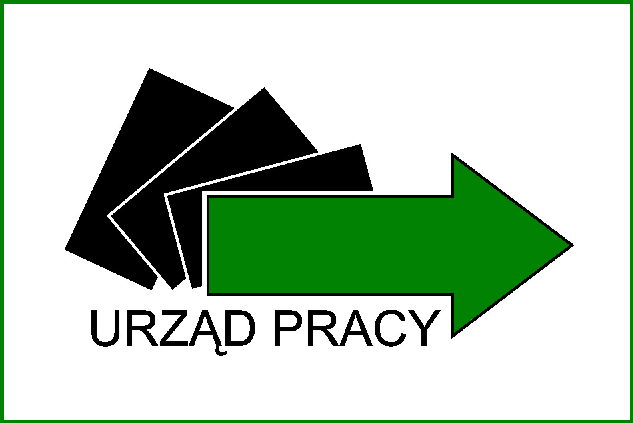 